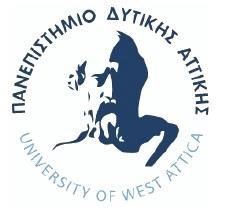 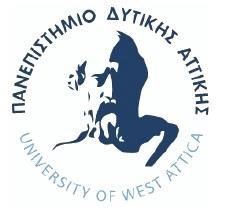 ΠΑΝΕΠΙΣΤΗΜΙΟ ΔΥΤΙΚΗΣ ΑΤΤΙΚΗΣΣΧΟΛΗ ΔΙΟΙΚΗΤΙΚΩΝ, ΟΙΚΟΝΟΜΙΚΩΝ & ΚΟΙΝΩΝΙΚΩΝ ΕΠΙΣΤΗΜΩΝΤΜΗΜΑ ΔΙΟΙΚΗΣΗΣ ΕΠΙΧΕΙΡΗΣΕΩΝΠΑΝΕΠΙΣΤΗΜΙΟ ΔΥΤΙΚΗΣ ΑΤΤΙΚΗΣΣΧΟΛΗ ΔΙΟΙΚΗΤΙΚΩΝ, ΟΙΚΟΝΟΜΙΚΩΝ & ΚΟΙΝΩΝΙΚΩΝ ΕΠΙΣΤΗΜΩΝΤΜΗΜΑ ΔΙΟΙΚΗΣΗΣ ΕΠΙΧΕΙΡΗΣΕΩΝΠΑΝΕΠΙΣΤΗΜΙΟ ΔΥΤΙΚΗΣ ΑΤΤΙΚΗΣΣΧΟΛΗ ΔΙΟΙΚΗΤΙΚΩΝ, ΟΙΚΟΝΟΜΙΚΩΝ & ΚΟΙΝΩΝΙΚΩΝ ΕΠΙΣΤΗΜΩΝΤΜΗΜΑ ΔΙΟΙΚΗΣΗΣ ΕΠΙΧΕΙΡΗΣΕΩΝΑρ. Πρωτ.: _____________          Ημ/νία: _______________ΑΙΤΗΣΗ ΕΝΑΡΞΗΣ ΠΡΑΚΤΙΚΗΣ ΑΣΚΗΣΗΣΑΙΤΗΣΗ ΕΝΑΡΞΗΣ ΠΡΑΚΤΙΚΗΣ ΑΣΚΗΣΗΣΑΙΤΗΣΗ ΕΝΑΡΞΗΣ ΠΡΑΚΤΙΚΗΣ ΑΣΚΗΣΗΣΑΙΤΗΣΗ ΕΝΑΡΞΗΣ ΠΡΑΚΤΙΚΗΣ ΑΣΚΗΣΗΣΑριθμός ΜητρώουΑριθμός ΜητρώουΟνοματεπώνυμοΟνοματεπώνυμο1Κατεύθυνση1ΚατεύθυνσηΚινητό  τηλέφωνοΚινητό  τηλέφωνοE-mailE-mailΘΕΜΑ:   ΕΝΑΡΞΗ ΠΡΑΚΤΙΚΗΣ ΑΣΚΗΣΗΣ - 2μηνηΘΕΜΑ:   ΕΝΑΡΞΗ ΠΡΑΚΤΙΚΗΣ ΑΣΚΗΣΗΣ - 2μηνηΘΕΜΑ:   ΕΝΑΡΞΗ ΠΡΑΚΤΙΚΗΣ ΑΣΚΗΣΗΣ - 2μηνηΘΕΜΑ:   ΕΝΑΡΞΗ ΠΡΑΚΤΙΚΗΣ ΑΣΚΗΣΗΣ - 2μηνηΠαρακαλώ όπως:Βεβαιώσετε ότι πληρώ τις προϋποθέσεις  Πρακτικής Άσκησης.Εγκρίνετε την  έναρξη της Πρακτικής μου Άσκησης.Εγκρίνετε την πρακτική μου άσκηση στο φορέα: ……………………………………………………………………………………………………………………………………………………………………………………………………………………………….Παρακαλώ όπως:Βεβαιώσετε ότι πληρώ τις προϋποθέσεις  Πρακτικής Άσκησης.Εγκρίνετε την  έναρξη της Πρακτικής μου Άσκησης.Εγκρίνετε την πρακτική μου άσκηση στο φορέα: ……………………………………………………………………………………………………………………………………………………………………………………………………………………………….Παρακαλώ όπως:Βεβαιώσετε ότι πληρώ τις προϋποθέσεις  Πρακτικής Άσκησης.Εγκρίνετε την  έναρξη της Πρακτικής μου Άσκησης.Εγκρίνετε την πρακτική μου άσκηση στο φορέα: ……………………………………………………………………………………………………………………………………………………………………………………………………………………………….Παρακαλώ όπως:Βεβαιώσετε ότι πληρώ τις προϋποθέσεις  Πρακτικής Άσκησης.Εγκρίνετε την  έναρξη της Πρακτικής μου Άσκησης.Εγκρίνετε την πρακτική μου άσκηση στο φορέα: ……………………………………………………………………………………………………………………………………………………………………………………………………………………………….Συνοδευτικά έγγραφα (σημειώστε Χ σε ότι επισυνάπτεται):Συνοδευτικά έγγραφα (σημειώστε Χ σε ότι επισυνάπτεται):Συνοδευτικά έγγραφα (σημειώστε Χ σε ότι επισυνάπτεται):Συνοδευτικά έγγραφα (σημειώστε Χ σε ότι επισυνάπτεται):            Ο/Η Αιτών/ούσα (υπογραφή)             Ο/Η Αιτών/ούσα (υπογραφή)             Ο/Η Αιτών/ούσα (υπογραφή)             Ο/Η Αιτών/ούσα (υπογραφή) 